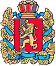 АДМИНИСТРАЦИЯ ПОТАПОВСКОГО СЕЛЬСОВЕТАЕНИСЕЙСКОГО РАЙОНА КРАСНОЯРСКОГО КРАЯПОСТАНОВЛЕНИЕ29.12.2020		                                с. Потапово		                                  № 53-пОб утверждении Порядка выявления и учета мнения собственников помещений в многоквартирных домах о создании парковок общего пользования на территориях общего пользования в границах элемента планировочной структуры, застроенного многоквартирными домамиНа основании Федерального закона от 06.10.2003 № 131-ФЗ «Об общих принципах организации местного самоуправления в Российской Федерации», Федерального закона от 29.12.2017 № 443-ФЗ «Об организации дорожного движения в Российской Федерации и о внесении изменений в отдельные законодательные акты Российской Федерации», руководствуясь Уставом Потаповского сельсовета Енисейского района Красноярского края, ПОСТАНОВЛЯЮ:Утвердить Порядок выявления и учета мнения собственников помещений в многоквартирных домах о создании парковок общего пользования на территориях общего пользования в границах элемента планировочной структуры, застроенного многоквартирными домами согласно Приложению № 1.Настоящее постановление подлежит, вступает в силу после его официального опубликования (обнародования).Опубликовать настоящее постановление в информационно печатном издании «Потаповский вестник» и на сайте Потаповского сельсовета www.potapovo-24.ru .Контроль за исполнением настоящего постановления оставляю за собой.Глава сельсовета                                                                 Н. Ф. НевольскихПриложение № 1к постановлению администрации Потаповского сельсоветаот 29.12.2020 № 53-пПорядок выявления и учета мнения собственников помещений в многоквартирных домах о создании парковок общего пользования на территориях общего пользования в границах элемента планировочной структуры, застроенного многоквартирными домами1.1. С целью выявления и учета мнения собственников помещений в многоквартирных домах о создании парковок общего пользования на территориях общего пользования в границах элемента планировочной структуры, застроенного многоквартирными домами, по инициативе главы Потаповского сельсовета постановлением главы Потаповского сельсовета назначается собрание. 1.2. Собрание назначается на выходной день, в дневное время. 1.3. В постановлении главы Потаповского сельсовета о назначении собрания указываются:- дата проведения собрания (собрание не может быть назначено ранее чем через 15 дней со дня принятия муниципального правового акта о назначении собрания); - время, место проведения собрания; - дома, жители которых участвуют в собрании; - лица, ответственные за подготовку и проведение собрания; - вопросы, обсуждение которых предлагается на собрании. 1.4. В необходимых случаях на собрание могут приглашаться представители учреждений, предприятий, организаций, общественных объединений, расположенных в границах территории Потаповского сельсовета.1.5. Подготовку и проведение собрания осуществляет администрация Потаповского сельсовета.1.6. Для проведения собрания избираются председатель собрания и секретарь собрания. Секретарем собрания ведется протокол, в котором указываются: - дата и место проведения собрания; - повестка дня; - количество граждан, зарегистрированных в качестве участников собрания; - фамилия, имя, отчество председателя и секретаря собрания; - список участвующих в собрании представителей органов местного самоуправления Потаповского сельсовета и других лиц; - краткое содержание выступлений;1.7. Решение собрания принимается открытым голосованием граждан, участвующих в собрании.1.8. Итоги собрания оформляются протоколом собрания граждан, который подписывается председателем и секретарем собрания.1.9. Протокол собрания размещается на официальном сайте Потаповского сельсовета www.potapovo-24.ru не позднее 10 дней со дня проведения собрания администрацией Потаповского сельсовета.1.10. Протокол собрания граждан не является правовым актом. Принятое по итогам собрания решение учитывается органом местного самоуправления при принятии решения о создании парковок общего пользования на территориях общего пользования в границах элемента планировочной структуры, застроенного многоквартирными домами соответствии с утвержденной документацией по планировке территории.